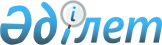 О внесении изменений в решение Кобдинского районного маслихата от 30 декабря 2021 года № 125 "Об утверждении бюджета Бестауского сельского округа на 2022-2024 годы"
					
			С истёкшим сроком
			
			
		
					Решение Кобдинского районного маслихата Актюбинской области от 24 ноября 2022 года № 238. Прекращено действие в связи с истечением срока
      РЕШИЛ:
      1. Внести в решение Кобдинского районного маслихата "Об утверждении бюджета Бестауского сельского округа на 2022-2024 годы" от 30 декабря 2021 года № 125 следующие изменения:
      пункт 1 изложить в новой редакции:
      "1. Утвердить бюджет Бестауского сельского округа на 2022-2024 годы, согласно приложениям 1, 2 и 3 соответственно, в том числе на 2022 год в следующих объемах:
      1) доходы -26178,9 тысяч тенге, в том числе:
      налоговые поступления -2256,4 тысяч тенге;
      неналоговые поступления -0 тенге;
      поступления от продажи основного капитала - 0 тенге;
      поступления трансфертов -23922,5 тысяч тенге; 
      2) затраты -26298,2 тысяч тенге;
      3) чистое бюджетное кредитование – 0 тенге, в том числе:
      бюджетные кредиты - 0 тенге;
      погашение бюджетных кредитов - 0 тенге;
      4) сальдо по операциям с финансовыми активами – 0 тенге, в том числе:
      приобретение финансовых активов - 0 тенге;
      поступления от продажи финансовых активов государства- 0 тенге;
      5) дефицит (профицит) бюджета - 0 тенге;
      6) финансирование дефицита (использование профицита) бюджета – 0 тенге, в том числе:
      поступление займов - 0 тенге;
      погашение займов - 0 тенге;
      используемые остатки бюджетных средств – 119,3 тысяч тенге.".
      2. Приложение 1 к указанному решению изложить в новой редакции согласно приложению к настоящему решению.
      3. Настоящее решение вводится в действие с 1 января 2022 года. Бюджет Бестауского сельского округа на 2022 год.
					© 2012. РГП на ПХВ «Институт законодательства и правовой информации Республики Казахстан» Министерства юстиции Республики Казахстан
				
      Секретарь Кобдинского районного маслихата 

Ж. Ергалиев
Приложение к решению 
Кобдинского районного 
маслихата от 24 ноября 2022 
года № 238Приложение 1 к решению 
Кобдинского районного 
маслихата от 30 декабря 2021 
года № 125
Категория
Категория
Категория
Категория
Сумма, тысяч тенге
Класс
Класс
Класс
Сумма, тысяч тенге
Подкласс
Подкласс
Сумма, тысяч тенге
Наименование
Сумма, тысяч тенге
 1
 2
 3
4
5
І. Доходы
26178,9
1
Налоговые поступления
2256,4
01
Индивидуальный подоходный налог
187,6
2
Индивидуальный подоходный налог у источника выплаты
187,6
04
Налоги на собственность
1602,6
1
Налоги на имущество
110,1
2
Земельный налог
1,7
4
Налог на транспортные средства
1490,8
05
Внутренние налоги на товары ,работы и услуги
466,2
3
Поступление за использование природных и других ресурсов
466,2
4
Поступления трансфертов
23922,5
02
Трансферты из вышестоящих органов государственного управления
23922,5
3
Трансферты из районного (города областного значения) бюджета
23922,5
Функциональная группа
Функциональная группа
Функциональная группа
Функциональная группа
Функциональная группа
Сумма (тысяч тенге)
Функциональная подгруппа
Функциональная подгруппа
Функциональная подгруппа
Функциональная подгруппа
Сумма (тысяч тенге)
Администратор бюджетных программ
Администратор бюджетных программ
Администратор бюджетных программ
Сумма (тысяч тенге)
Программа
Программа
Сумма (тысяч тенге)
Наименование
Сумма (тысяч тенге)
1
2
3
4
5
6
II. Затраты
26298,2
01
Государственные услуги общего характера
23869,2
1
Представительные, исполнительные и другие органы, выполняющие общие функции государственного управления
23869,2
124
Аппарат акима города районного значения, села, поселка, сельского округа
23869,2
001
Услуги по обеспечению деятельности акима города районного значения, села, поселка, сельского округа
23869,2
07
Жилищно-коммунальное хозяйство
986
3
Благоустройство населенных пунктов
986
124
Аппарат акима города районного значения, села, поселка, сельского округа
986
008
Освещение улиц в населенных пунктах
486
011
Благоустройство и озеленение населенных пунктов
500
12
Транспорт и коммуникации
1443
1
Автомобильный транспорт
1443
124
Аппарат акима города районного значения, села, поселка, сельского округа
1443
013
Обеспечение функционирования автомобильных дорог в городах районного значения, поселках, селах, сельских округах
1443
III. Чистое бюджетное кредитование
0
Бюджетные кредиты
0
IV. Сальдо по операциям с финансовыми активами
0
Приобретение финансовых активов
0
V. Дефицит бюджета
0
VI. Финансирование дефицита бюджета
0
Функциональная группа
Функциональная группа
Функциональная группа
Функциональная группа
Функциональная группа
Сумма (тысяч тенге)
Функциональная подгруппа
Функциональная подгруппа
Функциональная подгруппа
Функциональная подгруппа
Сумма (тысяч тенге)
Администратор бюджетных программ
Администратор бюджетных программ
Администратор бюджетных программ
Сумма (тысяч тенге)
Программа
Программа
Сумма (тысяч тенге)
Наименование
Сумма (тысяч тенге)
1
2
3
4
5
6
8
Используемые остатки бюджетных средств
119.3
01
Остатки бюджетных средств
119.3
1
Свободные остатки бюджетных средств
119.3
01
Свободные остатки бюджетных средств
119.3